ПАМЯТКА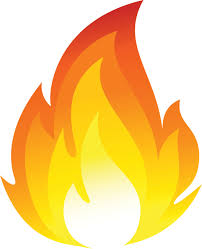 ПО ПОЖАРНОЙ БЕЗОПАСНОСТИ В ЗИМНИЙ ПЕРИОДС наступлением холодов возрастает вероятность возникновения пожара в жилых домах, что связано с частой эксплуатацией электрических и отопительных приборов.Чтобы избежать трагедии нужно выполнять следующие профилактические мероприятия:— выполните ремонт электропроводки, неисправных выключателей, розеток;— содержите отопительные электрические приборы, плиты в исправном состоянии подальше от штор и мебели на несгораемых подставках;— не допускайте включение в одну сеть электроприборов повышенной мощности, это приводит к перегрузке в электросети;— не применяйте самодельные электронагревательные приборы;— перед уходом из дома убедитесь, что газовое и электрическое оборудование выключено;— будьте внимательны к детям, не оставляйте малышей без присмотра;— курите в строго отведенных местах. Помните, что курение в постели, особенно в нетрезвом виде, часто является причиной пожара.Жителям домовладений, в которых эксплуатируются отопительные печи:— своевременно ремонтируйте отопительные печи при их наличии;— очистите дымоходы от сажи;— заделайте трещины в кладке печи и дымовой трубе песчано-глиняным раствором, оштукатурьте и побелите.Берегите жилище от пожара!Помните, что соблюдение элементарных правил безопасности убережет Вас и Ваших знакомых от беды!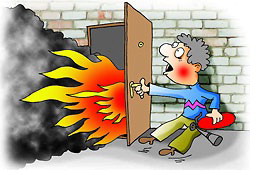 
 
Но если беда случилась, необходимо предпринять следующие действия:1. немедленно вызвать пожарную охрану по телефону «01», сообщив точный адрес, свою фамилию и телефон;2. принять меры по эвакуации из помещения или квартиры;3. отключить от питания все электроприборы;4. если лестницы и коридоры заполнены густым дымом, оставайтесь  квартире;5. помните, что меньше всего дыма около пола, а закрытая и увлажненная дверь защитит от пламени и продуктов горения достаточно длительное время.6. подойдите к окну, привлеките внимание, чтобы пожарные знали Ваше местонахождение.Помните!Пожар легче предупредить, чем потушить